23/02/2024BionexoRESULTADO – TOMADA DE PREÇON° 2024121TP54493HEAPAO Instituto de Gestão e Humanização – IGH, entidade de direito privado e sem fins lucrativos,classificado como Organização Social, vem tornar público o resultado da Tomada de Preços, com afinalidade de adquirir bens, insumos e serviços para o HEAPA - Hospital Estadual de Aparecida deGoiânia, com endereço à Av. Diamante, s/n - St. Conde dos Arcos, Aparecida de Goiânia/GO, CEP:74.969-210.Bionexo do Brasil LtdaRelatório emitido em 23/02/2024 07:33CompradorIGH - HUAPA - HOSPITAL DE URGÊNCIA DE APARECIDA DE GOIÂNIA (11.858.570/0004-86)AV. DIAMANTE, ESQUINA C/ A RUA MUCURI, SN - JARDIM CONDE DOS ARCOS - APARECIDA DE GOIÂNIA, GO CEP:74969-210Relação de Itens (Confirmação)Pedido de Cotação : 330483392COTAÇÃO Nº 54493 - MATERIAL DE ESCRITORIO E INFORMATICA - HEAPA JAN/2024Frete PróprioObservações: *PAGAMENTO: Somente a prazo e por meio de depósito em conta PJ do fornecedor. *FRETE: Só serãoaceitas propostas com frete CIF e para entrega no endereço: AV. DIAMANTE, ESQUINA C/ A RUA MUCURI, JARDIM CONDEDOS ARCOS, AP DE GOIÂNIA/GO CEP: 74969210, dia e horário especificado. *CERTIDÕES: As Certidões Municipal,Estadual de Goiás, Federal, FGTS e Trabalhista devem estar regulares desde a data da emissão da proposta até a data dopagamento. *REGULAMENTO: O processo de compras obedecerá ao Regulamento de Compras do IGH, prevalecendo esteem relação a estes termos em caso de divergência.Tipo de Cotação: Cotação NormalFornecedor : Todos os FornecedoresData de Confirmação : TodasFaturamentoMínimoValidade daPropostaCondições dePagamentoFornecedorPrazo de EntregaFrete ObservaçõesPapelaria Dinamica LtdaGOIÂNIA - GOAdevenir Portes - (62) 32269300gleike@papelariadinamica.com.brMais informações2dias após12R$ 100,000021/01/202408/03/202430 ddlCIFCIFnullnullconfirmaçãoPapelaria Shalon EireliGOIÂNIA - GOCarlos Alberto Porto Queiroz Salatiel -5 dias apósconfirmaçãoR$ 2.000,000030 ddl - Boleto6235497848carlos_apq@hotmail.comMais informaçõesProgramaçãode EntregaPreço PreçoUnitário FábricaProdutoCódigoFabricanteEmbalagem Fornecedor Comentário JustificativaRent(%) Quantidade Valor Total Usuário;MixpelRosana DeOliveiraMouraDistribuidoranãorespondeuemail deARQUIMO MORTOPAPELAO -PapelariaDinamicaLtdaARQUIVO MORTOPAPELAO - UNIDADER$R$R$169,00002337253-UNDUNDnullnull50 Unidade12 Unidade3,3800 0,0000GOIASPEL22/02/202416:33homologação.;MixpelRosana DeOliveiraMouraDistribuidorae Suprimaisnãoresponderamemail deBOLSO DE PARADEA4 EM ACRILICOCRISTAL - UNIDADEQUADROMULTIUSO A4 -NOVA CRILPapelariaDinamicaLtdaR$R$R$288,000040737-24,0000 0,000022/02/202416:33homologação.Rosana DeOliveiraMouraPapelariaDinamicaLtdaCADERNO 96 FLGRANDE - UNIDADECADERNO ATA C/D100F - JANDAIAR$R$453723737538--UNDnullnull-10 Unidade R$ 69,800010 Unidade R$ 59,0000100 Unidade R$ 56,00006,9800 0,000022/02/202416:33;MixpelDistribuidoranãorespondeuemail dehomologação.Rosana DeOliveiraMouraCADERNO ESPIRALCADERNO C/DPEQ, 96F -JANDAIAPapelariaDinamicaLtda96 FOLHASR$R$UNITARIOPEQUENO -UNIDADE5,9000 0,000022/02/202416:33Rosana DeOliveiraMouraCANETAESFEROGRAFICAAZUL - UNIDADECANETA ESFEROG.AZUL -ECONOMICAPapelariaDinamicaLtdaR$R$79166158825--UNDUNDnullnull-0,5600 0,000022/02/202416:33CANETA P/RETROPROJETORPRETA - UNIDADEMARCADOR DEQUADRO BRANCOPRETO - JOCARPapelariaDinamicaLtda;MixpelR$R$12 Unidade R$ 21,6000 Rosana DeDistribuidora 1,8000 0,0000OliveiraMouranãorespondeuhttps://bionexo.bionexo.com/jsp/RelatPDC/relat_adjudica.jsp1/5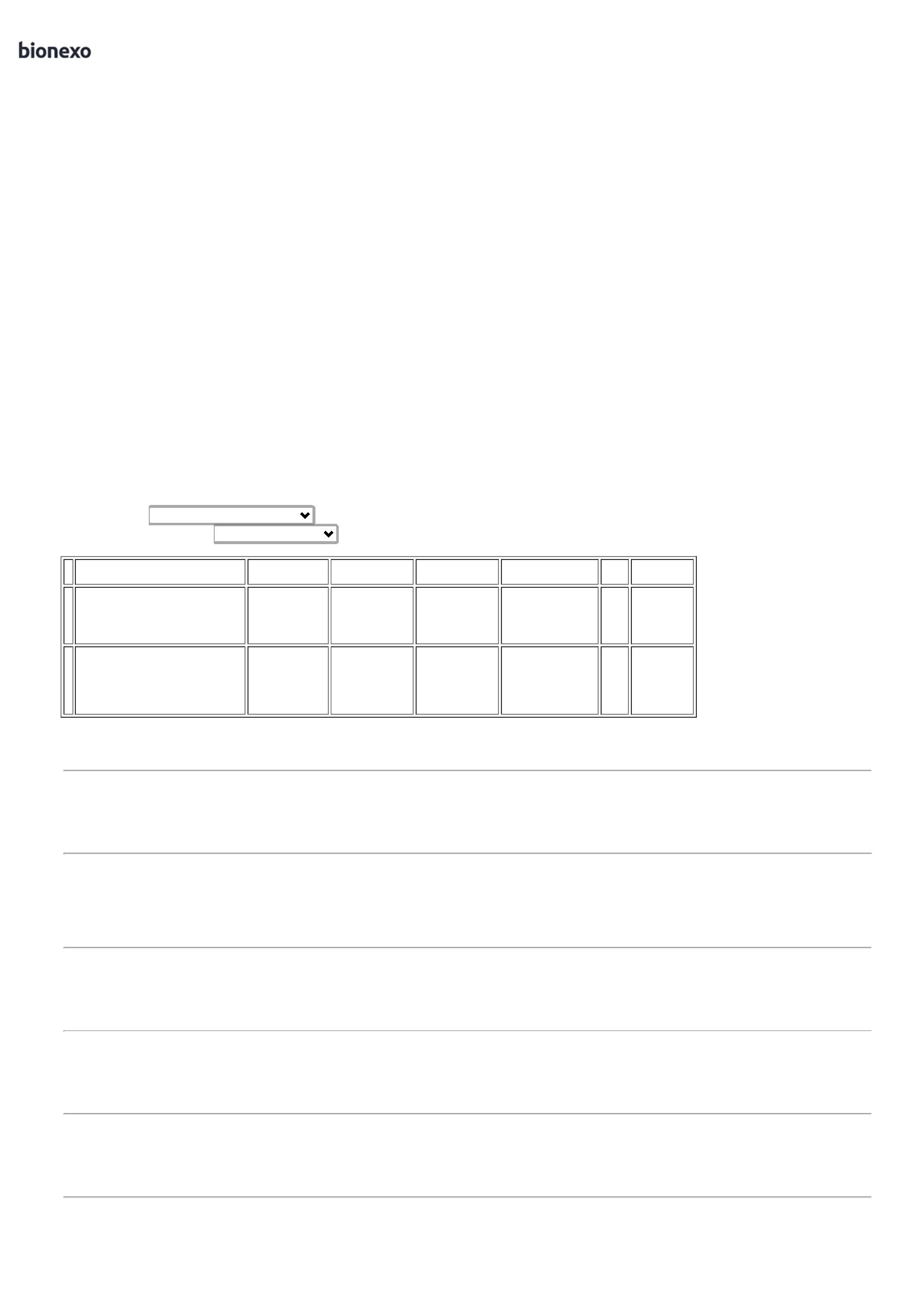 23/02/2024Bionexoemail dehomologação.22/02/202416:33;CarlosRosana DeOliveiraMouraAugusto eMixpel nãoresponderam 1,3500 0,0000email deCOLA BRANCALIQUIDA 35GRESCOLAR - UNIDADECOLA BRANCALIQUIDA 40G -FRAMAPapelariaDinamicaLtdaR$R$1111034540224442443765440079----UNITARIOnullnullnullnull12 Unidade R$ 16,200022/02/202416:33homologação.Rosana DeOliveiraMoura;SuprimaisnãoENVELOPEP/CD/DVDPapelariaDinamicaLtdaENVELOPE DE CDBRANCO - SCRYTR$R$R$332,5000UNDrespondeuemail dehomologação.1750 Unidade0,1900 0,0000126X126MM22/02/202416:33;MixpelRosana DeOliveiraMouraDistribuidoranãorespondeuemail deESTILETE METALLEO - LEONORA -LEO& LEOPapelariaDinamicaLtdaESTILETE ESTREITOUNIDADER$R$PC20 Unidade R$ 29,6000-1,4800 0,000022/02/202416:33homologação.Rosana DeOliveiraMouraETIQUETA DECONTROLECOLORIDACIRCULAR -UNIDADEPapelariaDinamicaLtdaETIQUETA TP 19CORES - PIMACOR$R$CX-200 Unidade R$ 6,00000,0300 0,000022/02/202416:33EXTRATOR DEGRAMPO TIPOESPATULA, EM AÇOINOXIDAVEL, PARAEXTRAÇÃO DE;MixpelRosana DeOliveiraMouraDistribuidoranãorespondeuemail dePapelariaDinamicaLtdaEXTRATORGRAMPO - JAPANR$R$16131-UNnull12 Unidade R$ 16,20001,3500 0,000022/02/202416:33GRAMPOS 26/6 Ehomologação.26/8.UNIDADE;CarlosAugusto,Mixpel eSuprimaisnãoresponderamemail dehomologação.- Hospdrogasnão atendeas condiçõesdeRosana DeOliveiraMouraFITA CREPE BEGE19MM X 50M -APLICAÇÃOMULTIUSO;PapelariaDinamicaLtdaFITA CREPE 19X50R$R$R$332,100017236-UNnull90 Rolo-EUROCEL3,6900 0,000022/02/202416:33MONOFACE. - ROLOpagamento.;MixpelRosana DeOliveiraMouraGRAMPEADOR DEMESA MEDIODistribuidoranãorespondeuemail deGRAMPEADORGENNES 5541 -GENNESPapelariaDinamicaLtdaR$R$1940223-UNDnull6 Unidade R$ 59,940011.5X3.5X5.7CM -UNIDADE9,9900 0,000022/02/202416:33homologação.LIVRO ATA SEMMARGENS C/ 200FLS - INTERNASCOSTURADAS EPAGINADAS, PAPELSULFITE PAUTADACOM MINIMO DE 34LINHAS,Rosana DeOliveiraMouraGRAMATURA DEAPROXIMADAMENTEPapelariaDinamicaLtdaLIVRO ATA 200F -SDR$R$R$234,000024135-UNITARIOnull-10 Unidade65G/M2,23,4000 0,0000COMPRIMENTOMÍNIMO DE 300MM,LARGURA MINIMA22/02/202416:33210MM; CAPA EMPAPELÃOREVESTIDO COMPAPEL KRAFT NACOR PRETA. . -UNIDADEPAPEL A4 EXTRABRANCO -> COMDIMENSOESRosana DeOliveiraMoura210X297 75G/M2;SuzanoPapel nãorespondeuemail dePAPEL A4APROXIMADAMENTE,PapelariaDinamicaLtda210X297MM 75GRSALC, BRANCO -INKR$R$R$239 MULTIUSO PROPRIO 138PARA IMPRESAO EMJATO DE TINTA,LASER EFOTOCOPIADORA. -RESMA--UNDnullnull400 Pacote23,9000 0,00009.560,000022/02/2024homologação.16:333PASTA AZ EMPAPELAO LOMBOLARGO TIPO OFICIO191PASTA AZ LOMBO UNITARIOLARGO - FRAMAPapelariaDinamicaLtda;MixpelR$R$6 Unidade R$ 83,8200 Rosana DeDistribuidora 13,9700 0,0000OliveiraMouranão-> PASTA AZ LOMBOLARGO TAMANHOOFICIO NA CORrespondeuemail dehomologação.22/02/202416:33AZUL ROYAL -PARAARQUIVO MORTO;CAPA EM PAPELÃOREVESTIDA EMPAPEL KRAFT ;COMPARTIMENTOhttps://bionexo.bionexo.com/jsp/RelatPDC/relat_adjudica.jsp2/5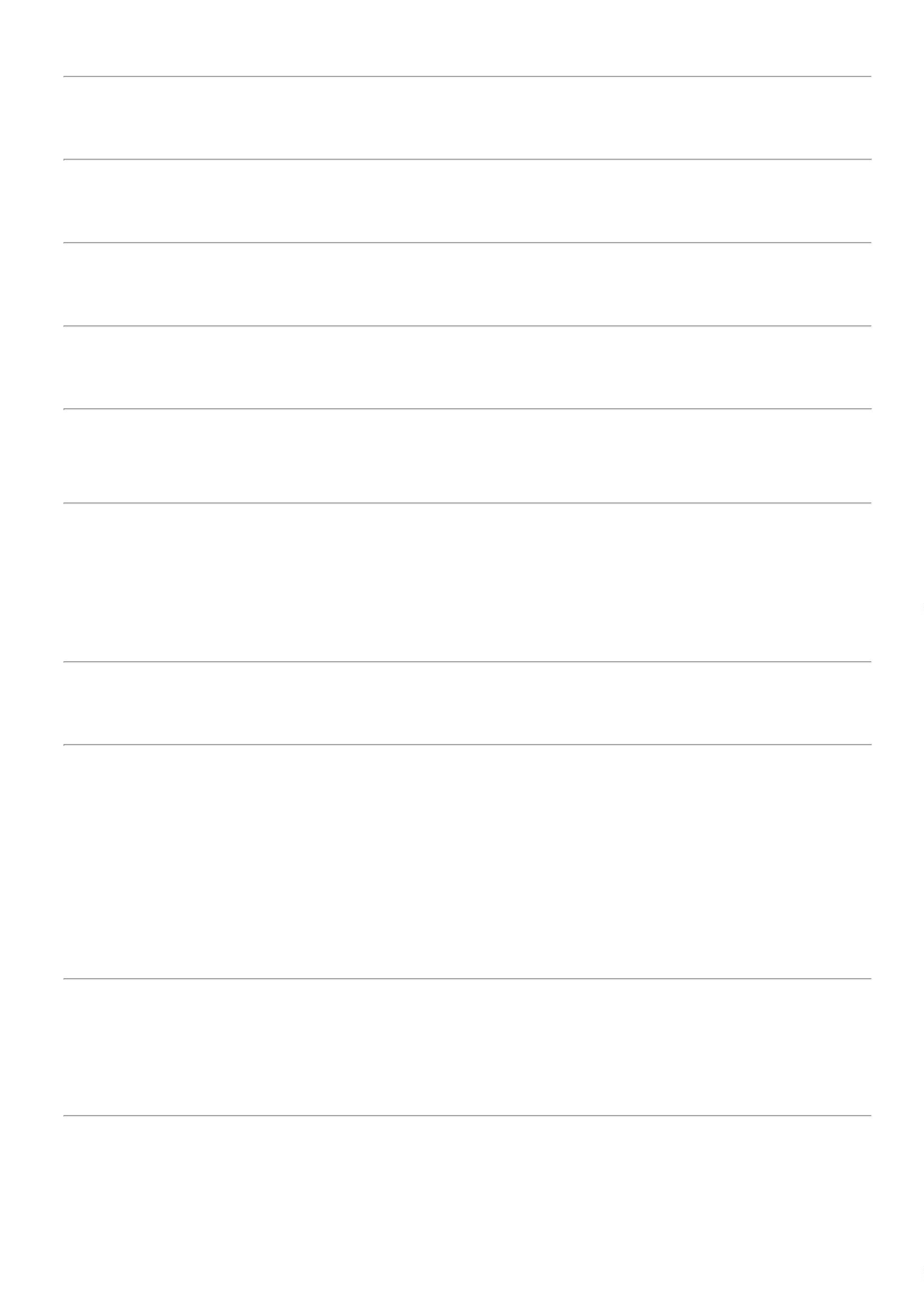 23/02/2024BionexoTRANSPARENTECOM FICHA DEIDENTIFICAÇÃO;SUPORTE PARAFOLHAS COM DOISFUROS COMESPÇAMENTO DE75MM E MECANISMODE ALAVANCA;UNIDADE;MixpelRosana DeOliveiraMouraDistribuidoranãorespondeu 13,9700 0,0000email dePASTA AZ LOMBO4 ESTREITO TAMANHO 42883OFICIOPapelariaDinamicaLtdaPASTA AZ LOMBOESTREITO - FRAMAR$R$3-UNITARIOnull6 Unidade R$ 83,820022/02/202416:33homologação.TotalParcial:R$11.417,58002706.0Total de Itens da Cotação: 41Total de Itens Impressos: 17Programaçãode EntregaPreço PreçoUnitário FábricaProdutoCódigoFabricanteEmbalagem Fornecedor Comentário JustificativaRent(%) Quantidade Valor Total Usuário;MixpelRosana DeOliveiraMouraAPAGADOR PARAQUADRO BRANCOPLASTICO COMPORTA - politDistribuidoranãorespondeuemail deAPAGADOR PARAQUADRO BRANCO - 12270UNIDADEPapelariaShalon EireliR$R$1-1null3 Unidade R$ 12,75004,2500 0,000022/02/202416:33homologação.CANETA EMALUMINIO TUBULARFIXACAO C/ FITADUPLA FACE ->CANETA FIXABALCAO (SUPORTEDE CANETA) -Rosana DeOliveiraMouraCANETA P/BALCAO COMCORRENTE -PapelariaShalon EireliR$R$636973-1null-3 Unidade R$ 38,7000CORRENTE DE12,9000 0,0000APROXIMADAMENTECANETA BALCAO22/02/202416:3350CM;SUPORTEPARA REPOUSO NAVERTICAL;CARGASUBSTITUÍVEL.UNIDADE;MixpelRosana DeOliveiraMouraCANETA MARCATEXTO -MASTERPRINT -MASTERPRINTDistribuidoranãorespondeuemail deCANETA MARCATEXTO VERMELHA 40097PapelariaShalon EireliR$R$8------111111nullnullnullnullnullnull24 Unidade R$ 26,16001,0900 0,00004MM - UNIDADE22/02/202416:33homologação.Rosana DeOliveiraMouraFIO DE NYLONCRISTAL 05MM -ROLO COM 400METROS - FIO DENYLON CRISTALCORDA TRANCADANYLON BITOLA DE 40366PapelariaShalon EireliR$R$R$179,8000112801-----2 Rolo89,9000 0,00001/8 - ROLO22/02/202416:33Rosana DeOliveiraMouraELASTICO SUPERAMARELO - REDBORELASTICO AMARELO100G - PACOTEPapelariaShalon EireliR$R$11223764940221402254033510 Pacote6 Unidade6 UnidadeR$ 32,00003,2000 0,000022/02/202416:33Rosana DeOliveiraMouraGRAMPEADOR DEMESA GRANDE 20X4.5X8CM A -UNIDADEGRAMPEADORGRANDE ATE 40FOLHAS - brwPapelariaShalon EireliR$R$R$172,740028,7900 0,000022/02/202416:33Rosana DeOliveiraMouraGRAMPEADORTIPO ALICATE -GRAMPEADORTIPO ALICATEGRAMPEADOR TIPOALICATE - UNIDADEPapelariaShalon EireliR$R$R$143,400023,9000 0,000022/02/202416:33LAPISDERMATOGRAFICODE CERAMARCADOR P - -LAPISRosana DeOliveiraMouraLAPISDERMATOGRAFICODE CERA MARCADORP - UNIDADEPapelariaShalon EireliR$R$3 Unidade R$ 38,700012,9000 0,000022/02/202416:33DERMATOGRAFICOLAPISDERMATOGRAFICODE CERAMARCADOR P - -LAPISRosana DeOliveiraMouraLAPISDERMOGRAFICOVERMELHO -UNIDADEPapelariaShalon EireliR$R$22234525--11nullnull--3 Unidade R$ 38,700012,9000 0,000022/02/202416:33DERMATOGRAFICOLIVRO ATA SEMMARGENS C/ 100FLS -> INTERNASCOSTURAS E16577LIVRO ATA SEMMARGENS C/ 100FLS - SDPapelariaShalon EireliR$R$20 UnidadeR$278,0000Rosana DeOliveiraMoura13,9000 0,0000https://bionexo.bionexo.com/jsp/RelatPDC/relat_adjudica.jsp3/5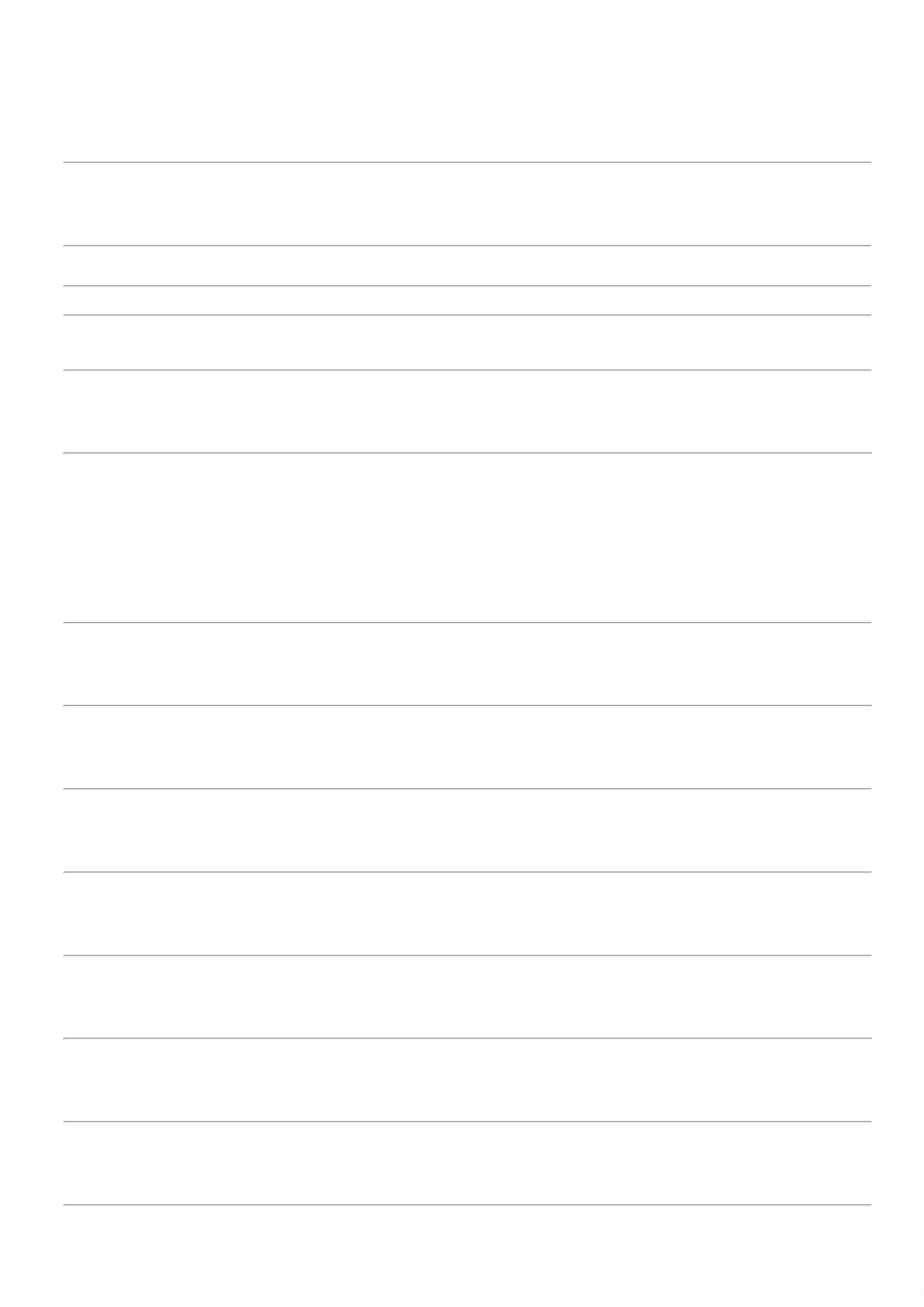 23/02/2024BionexoPAGINADAS, EM22/02/202416:33PAPEL SULFITEPAUTADO COMMINIMO DE 34LINHAS,GRAMATURA DEAPROXIMADAMENTE65G/M2,COMPRIMENTOMINIMO DE 300MM,LARGURA MINIMA210MM, CAPA DEPAPELÃOREVESTIDO COMPAPEL KRAFT NACOR PRETALIVRO PROTOCOLODECORRESPONDÊNCIAC/ 100 FLS ->COSTURADAS EPAGINADAS, EMPAPEL SULFITE,GRAMATURA65G/M2, DIMENSÕES210MM X 140MM;CAPA EM PAPELÃOREVESTIDO C/PAPELOFF-SETPLASTIFICADA.FOLHAS DIVIDIDASEM 5 CAMPOS P/ENCAMINHAMENTODERosana DeOliveiraMouraLIVROPROTOCOLO00FLS - SDPapelariaShalon EireliR$R$R$155,400025194-1null-12 Unidade12,9500 0,0000122/02/202416:33CORRESPONDÊNCIACONTENDO;DESTINATÁRIO,ENDEREÇO,NUMERO, DATA DORECEBIMENTO,CAMPO P/ASSINATURA OUCARIMBO E CAMPOPARA DESCRIÇÃOCONTENDO NOMÍNIMO 5 LINHAS.;MixpelRosana DeOliveiraMouraCANETA MARCATEXTO -MASTERPRINT -MASTERPRINTDistribuidoranãorespondeuemail deMARCA TEXTOLARANJA - UNIDADEPapelariaShalon EireliR$R$222678375582129---111nullnullnull24 Unidade R$ 26,16001,0900 0,000022/02/202416:33homologação.;MixpelRosana DeOliveiraMouraMARCADOR P/QUADRO BRANCOCOR AZUL -Pincel Recarregavel| Caneta ParaQuadro BrancoAzul - BRWDistribuidoranãorespondeuemail dePapelariaShalon EireliR$R$24 Unidade R$ 50,16002,0900 0,0000UNIDADE22/02/202416:33homologação.Rosana DeOliveiraMouraMIDIA DVD VIRGEM.7 GB - UNIDADEPapelariaShalon EireliR$R$R$2.380,000037575DVD-R - DVD-R-2000 Unidade41,1900 0,000022/02/202416:33PAPEL CONTACTTRANSPARENTE75G/M2.-> AUTOADESIVO, PARAREVESTIRRosana DeOliveiraMouraSUPERFICIES SECASEM GERAL, PAPEL EUSO EM FUNÇÕESADMINISTRATIVAS;MINIMO DE 45CM DELARGURA; COMESCALA EMPAPEL CONTACTMETRO - brwPapelariaShalon EireliR$R$30231-1null-25 MetrosR$ 97,50003,9000 0,000022/02/202416:33CENTIMETRO EGRAMATURA 75G/M2 - METROSPAPEL COUCHEBRANCO LISO COMBRILHO 180G ->CONTENDO 50 FLSFORMATO A4 -PACOTERosana DeOliveiraMouraPAPEL A4 -COUCHE - NOGPELPapelariaShalon EireliR$R$R$399,000033312529140100591962---111nullnullnull--20 Pacote19,9500 0,0000-NOGPEL22/02/202416:33PASTA ARQUIVO 12DIVISORIAS -Rosana DeOliveiraMouraSANFONADA ->PASTA SANFONADAPLAST TRANSP TAMA4 12 DIVISORIAS;TAMANHO OFICIO -UNIDADEPASTASANFONADA A4COM 12PapelariaShalon EireliR$R$3 Unidade R$ 50,970016,9900 0,0000DIVISORIAS - ACP22/02/202416:33PASTA L PLASTICOTRANSPARENTE ->DIMENÇÕES 230 XPASTA L PLASTICOTRANSPARENTE ->DIMENCOES 230 X330MM, EMPLASTICO FOSCO -UNIDADE - ACP;MixpelDistribuidoranãorespondeuemail deRosana DeOliveiraMouraPapelariaShalon EireliR$R$60 Unidade R$ 42,6000330MM, EM0,7100 0,0000PLASTICO FOSCO -UNIDADE22/02/202416:33homologação.https://bionexo.bionexo.com/jsp/RelatPDC/relat_adjudica.jsp4/5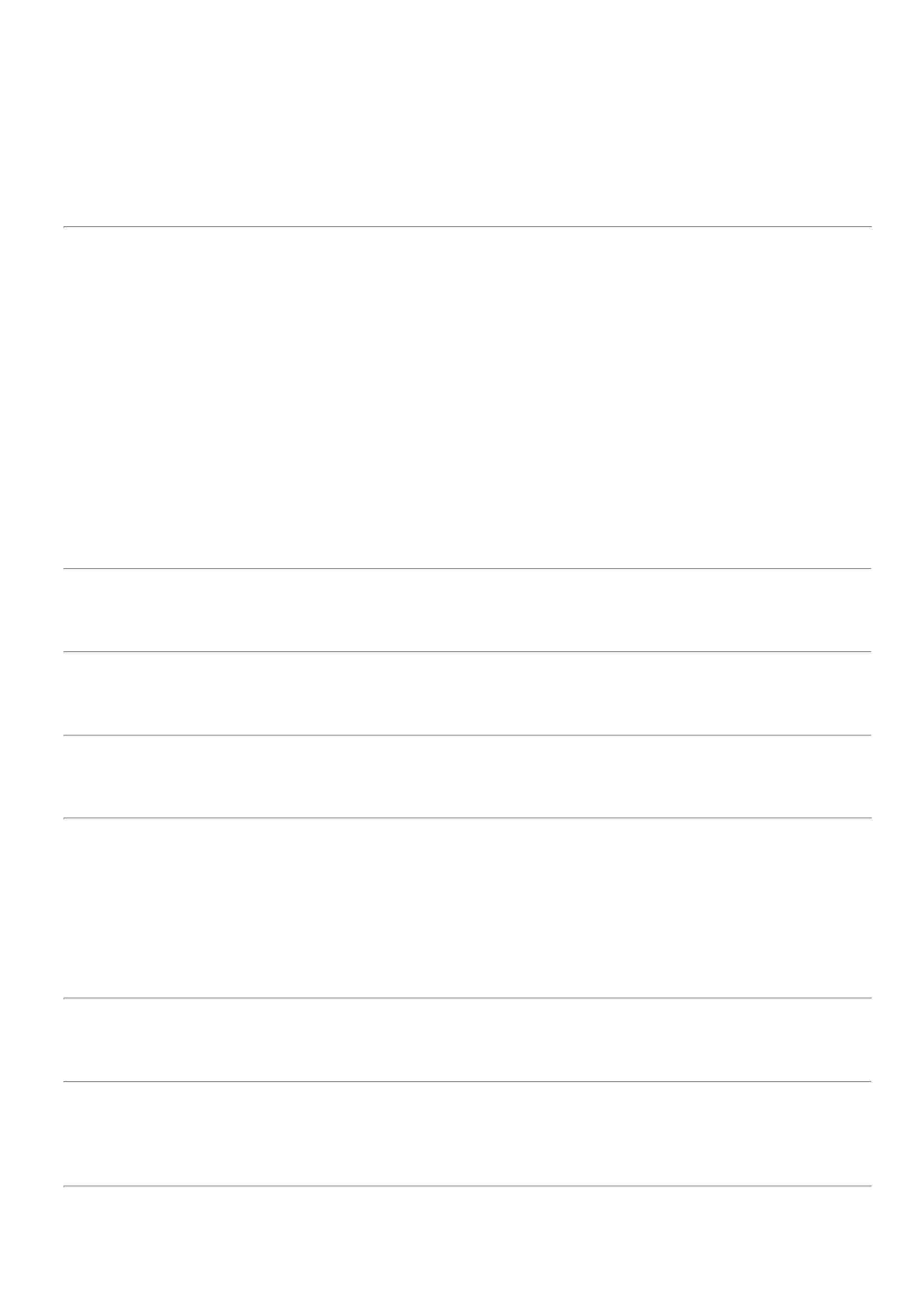 23/02/2024Bionexo;MixpelRosana DeOliveiraMouraDistribuidoranãorespondeuemail dePILHA ALCALINAPALITO AAA 1.5 V -UNIDADEPILHA PALITOALCALINA AAA -ELGINPapelariaShalon EireliR$R$R$796,0000336582--11nullnull400 Unidade1,9900 0,000022/02/202416:33homologação.;MixpelRosana DeOliveiraMouraCANETA MARCATEXTO -MASTERPRINT -MASTERPRINTDistribuidoranãorespondeuemail dePINCEL MARCADORPapelariaShalon EireliR$R$7 DE TEXTO AMARELO 33866UNIDADE48 Unidade R$ 52,32001,0900 0,0000-22/02/202416:33homologação.PORTA FOLHAFORMATO A4 EMACRILICO CRISTAL8 2MM -> RECORTADO 36750POR ROUTER LASER;Rosana DeOliveiraMoura;CarlosAugusto nãorespondeuemail deEXPOSITORACRILICO DEPAREDE A4 FINO -waleuPapelariaShalon EireliR$R$R$3-1null50 Unidade20 Unidade22,9000 0,00001.145,000022/02/2024-FIXAÇÃO POR FITADUPLA FACE.homologação.16:33;CarlosRosana DeOliveiraMouraAugusto eMixpel nãoresponderam 14,9000 0,0000email dePRANCHETAACRILICO FUME -UNIDADEPRANCHETATRANSPARENTE -WALEUPapelariaShalon EireliR$R$R$298,0000344916613---111nullnullnull22/02/202416:33homologação.Rosana DeOliveiraMouraREGUA PLASTICAREGUA PLASTICA 300 CM TRANSPARENTE - 146UNIDADE30 CMPapelariaShalon EireliR$R$-10 Unidade R$ 9,5000TRANSPARENTE -waleu0,9500 0,000022/02/202416:33;MixpelRosana DeOliveiraMouraTINTA PRETA P/CARIMBODistribuidoranãorespondeuemail deTINTA PARACARIMBO 40 ML -RADEXPapelariaShalon EireliR$R$12354912 Unidade R$ 94,8000AUTOMATICO 40 MLUNIDADE7,9000 0,0000-22/02/202416:33homologação.TotalParcial:R$25788.0494.06.558,3600Total de Itens da Cotação: 41Total de Itens Impressos: 24TotalGeral:R$17.975,9400Clique aqui para geração de relatório completo com quebra de páginahttps://bionexo.bionexo.com/jsp/RelatPDC/relat_adjudica.jsp5/5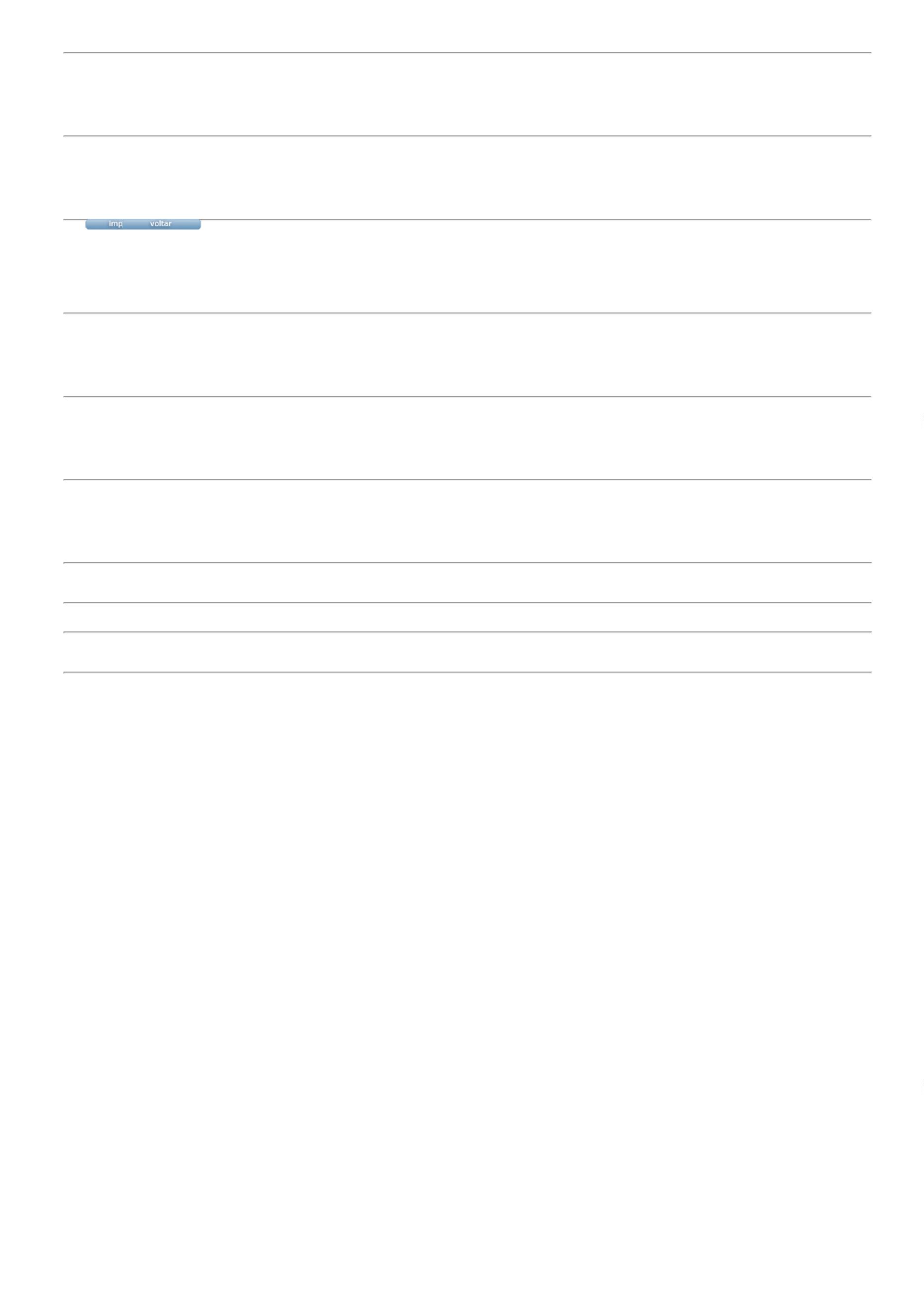 